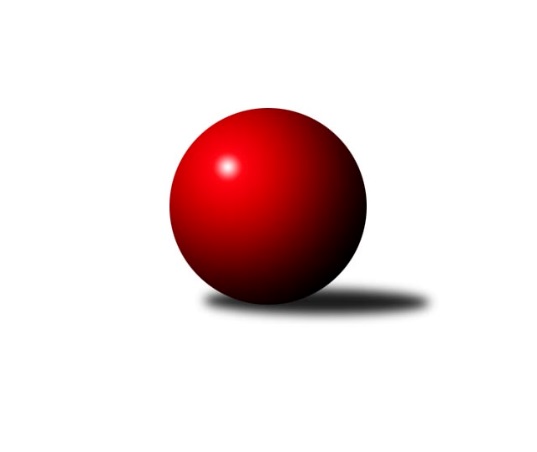 Č.4Ročník 2019/2020	4.6.2024 Krajský přebor OL 2019/2020Statistika 4. kolaTabulka družstev:		družstvo	záp	výh	rem	proh	skore	sety	průměr	body	plné	dorážka	chyby	1.	KK Jiskra Rýmařov ˝B˝	4	3	1	0	23.5 : 8.5 	(29.0 : 19.0)	2531	7	1749	782	45	2.	TJ Břidličná ˝A˝	4	2	2	0	22.0 : 10.0 	(27.5 : 20.5)	2487	6	1734	753	40.5	3.	TJ Horní Benešov ˝C˝	4	3	0	1	19.0 : 13.0 	(26.5 : 21.5)	2530	6	1756	774	39.5	4.	KK Zábřeh  ˝C˝	4	2	1	1	19.0 : 13.0 	(28.0 : 20.0)	2544	5	1773	770	38.8	5.	KS Moravský Beroun	4	2	1	1	18.0 : 14.0 	(27.0 : 21.0)	2539	5	1755	784	41.5	6.	TJ Pozemstav Prostějov	4	2	1	1	17.5 : 14.5 	(28.0 : 20.0)	2549	5	1782	767	43.8	7.	KK Šumperk B	4	2	0	2	15.0 : 17.0 	(25.0 : 23.0)	2515	4	1755	760	38.3	8.	Sokol Přemyslovice ˝B˝	4	2	0	2	14.5 : 17.5 	(21.0 : 27.0)	2542	4	1758	784	41.8	9.	KK PEPINO Bruntál	4	2	0	2	14.0 : 18.0 	(22.0 : 26.0)	2414	4	1704	711	58.3	10.	Spartak Přerov ˝C˝	4	1	0	3	13.5 : 18.5 	(24.5 : 23.5)	2468	2	1714	755	51.5	11.	SKK Jeseník ˝B˝	4	0	0	4	8.0 : 24.0 	(15.5 : 32.5)	2393	0	1696	696	56	12.	TJ Tatran Litovel	4	0	0	4	8.0 : 24.0 	(14.0 : 34.0)	2308	0	1627	681	60.5Tabulka doma:		družstvo	záp	výh	rem	proh	skore	sety	průměr	body	maximum	minimum	1.	KK Zábřeh  ˝C˝	3	2	1	0	17.0 : 7.0 	(23.0 : 13.0)	2559	5	2588	2543	2.	TJ Břidličná ˝A˝	2	2	0	0	14.0 : 2.0 	(16.5 : 7.5)	2449	4	2502	2395	3.	KK Jiskra Rýmařov ˝B˝	2	2	0	0	13.0 : 3.0 	(17.0 : 7.0)	2580	4	2637	2523	4.	Sokol Přemyslovice ˝B˝	2	2	0	0	10.5 : 5.5 	(14.0 : 10.0)	2550	4	2560	2540	5.	KK Šumperk B	2	2	0	0	10.0 : 6.0 	(15.0 : 9.0)	2624	4	2628	2619	6.	TJ Horní Benešov ˝C˝	2	2	0	0	10.0 : 6.0 	(13.5 : 10.5)	2607	4	2619	2594	7.	KK PEPINO Bruntál	2	2	0	0	10.0 : 6.0 	(13.0 : 11.0)	2340	4	2382	2298	8.	KS Moravský Beroun	2	1	1	0	9.0 : 7.0 	(13.0 : 11.0)	2530	3	2602	2457	9.	TJ Pozemstav Prostějov	3	1	1	1	11.5 : 12.5 	(19.0 : 17.0)	2505	3	2573	2462	10.	Spartak Přerov ˝C˝	1	1	0	0	6.0 : 2.0 	(9.0 : 3.0)	2527	2	2527	2527	11.	SKK Jeseník ˝B˝	1	0	0	1	2.0 : 6.0 	(5.0 : 7.0)	2406	0	2406	2406	12.	TJ Tatran Litovel	2	0	0	2	4.0 : 12.0 	(6.0 : 18.0)	2394	0	2435	2353Tabulka venku:		družstvo	záp	výh	rem	proh	skore	sety	průměr	body	maximum	minimum	1.	KK Jiskra Rýmařov ˝B˝	2	1	1	0	10.5 : 5.5 	(12.0 : 12.0)	2507	3	2549	2465	2.	TJ Pozemstav Prostějov	1	1	0	0	6.0 : 2.0 	(9.0 : 3.0)	2592	2	2592	2592	3.	KS Moravský Beroun	2	1	0	1	9.0 : 7.0 	(14.0 : 10.0)	2544	2	2560	2528	4.	TJ Horní Benešov ˝C˝	2	1	0	1	9.0 : 7.0 	(13.0 : 11.0)	2492	2	2502	2481	5.	TJ Břidličná ˝A˝	2	0	2	0	8.0 : 8.0 	(11.0 : 13.0)	2506	2	2563	2448	6.	KK Zábřeh  ˝C˝	1	0	0	1	2.0 : 6.0 	(5.0 : 7.0)	2528	0	2528	2528	7.	KK Šumperk B	2	0	0	2	5.0 : 11.0 	(10.0 : 14.0)	2461	0	2555	2367	8.	KK PEPINO Bruntál	2	0	0	2	4.0 : 12.0 	(9.0 : 15.0)	2452	0	2468	2435	9.	TJ Tatran Litovel	2	0	0	2	4.0 : 12.0 	(8.0 : 16.0)	2265	0	2301	2228	10.	Sokol Přemyslovice ˝B˝	2	0	0	2	4.0 : 12.0 	(7.0 : 17.0)	2539	0	2582	2495	11.	Spartak Přerov ˝C˝	3	0	0	3	7.5 : 16.5 	(15.5 : 20.5)	2449	0	2581	2273	12.	SKK Jeseník ˝B˝	3	0	0	3	6.0 : 18.0 	(10.5 : 25.5)	2388	0	2549	2250Tabulka podzimní části:		družstvo	záp	výh	rem	proh	skore	sety	průměr	body	doma	venku	1.	KK Jiskra Rýmařov ˝B˝	4	3	1	0	23.5 : 8.5 	(29.0 : 19.0)	2531	7 	2 	0 	0 	1 	1 	0	2.	TJ Břidličná ˝A˝	4	2	2	0	22.0 : 10.0 	(27.5 : 20.5)	2487	6 	2 	0 	0 	0 	2 	0	3.	TJ Horní Benešov ˝C˝	4	3	0	1	19.0 : 13.0 	(26.5 : 21.5)	2530	6 	2 	0 	0 	1 	0 	1	4.	KK Zábřeh  ˝C˝	4	2	1	1	19.0 : 13.0 	(28.0 : 20.0)	2544	5 	2 	1 	0 	0 	0 	1	5.	KS Moravský Beroun	4	2	1	1	18.0 : 14.0 	(27.0 : 21.0)	2539	5 	1 	1 	0 	1 	0 	1	6.	TJ Pozemstav Prostějov	4	2	1	1	17.5 : 14.5 	(28.0 : 20.0)	2549	5 	1 	1 	1 	1 	0 	0	7.	KK Šumperk B	4	2	0	2	15.0 : 17.0 	(25.0 : 23.0)	2515	4 	2 	0 	0 	0 	0 	2	8.	Sokol Přemyslovice ˝B˝	4	2	0	2	14.5 : 17.5 	(21.0 : 27.0)	2542	4 	2 	0 	0 	0 	0 	2	9.	KK PEPINO Bruntál	4	2	0	2	14.0 : 18.0 	(22.0 : 26.0)	2414	4 	2 	0 	0 	0 	0 	2	10.	Spartak Přerov ˝C˝	4	1	0	3	13.5 : 18.5 	(24.5 : 23.5)	2468	2 	1 	0 	0 	0 	0 	3	11.	SKK Jeseník ˝B˝	4	0	0	4	8.0 : 24.0 	(15.5 : 32.5)	2393	0 	0 	0 	1 	0 	0 	3	12.	TJ Tatran Litovel	4	0	0	4	8.0 : 24.0 	(14.0 : 34.0)	2308	0 	0 	0 	2 	0 	0 	2Tabulka jarní části:		družstvo	záp	výh	rem	proh	skore	sety	průměr	body	doma	venku	1.	KK PEPINO Bruntál	0	0	0	0	0.0 : 0.0 	(0.0 : 0.0)	0	0 	0 	0 	0 	0 	0 	0 	2.	KK Jiskra Rýmařov ˝B˝	0	0	0	0	0.0 : 0.0 	(0.0 : 0.0)	0	0 	0 	0 	0 	0 	0 	0 	3.	KS Moravský Beroun	0	0	0	0	0.0 : 0.0 	(0.0 : 0.0)	0	0 	0 	0 	0 	0 	0 	0 	4.	TJ Břidličná ˝A˝	0	0	0	0	0.0 : 0.0 	(0.0 : 0.0)	0	0 	0 	0 	0 	0 	0 	0 	5.	KK Šumperk B	0	0	0	0	0.0 : 0.0 	(0.0 : 0.0)	0	0 	0 	0 	0 	0 	0 	0 	6.	Sokol Přemyslovice ˝B˝	0	0	0	0	0.0 : 0.0 	(0.0 : 0.0)	0	0 	0 	0 	0 	0 	0 	0 	7.	TJ Horní Benešov ˝C˝	0	0	0	0	0.0 : 0.0 	(0.0 : 0.0)	0	0 	0 	0 	0 	0 	0 	0 	8.	TJ Tatran Litovel	0	0	0	0	0.0 : 0.0 	(0.0 : 0.0)	0	0 	0 	0 	0 	0 	0 	0 	9.	TJ Pozemstav Prostějov	0	0	0	0	0.0 : 0.0 	(0.0 : 0.0)	0	0 	0 	0 	0 	0 	0 	0 	10.	SKK Jeseník ˝B˝	0	0	0	0	0.0 : 0.0 	(0.0 : 0.0)	0	0 	0 	0 	0 	0 	0 	0 	11.	KK Zábřeh  ˝C˝	0	0	0	0	0.0 : 0.0 	(0.0 : 0.0)	0	0 	0 	0 	0 	0 	0 	0 	12.	Spartak Přerov ˝C˝	0	0	0	0	0.0 : 0.0 	(0.0 : 0.0)	0	0 	0 	0 	0 	0 	0 	0 Zisk bodů pro družstvo:		jméno hráče	družstvo	body	zápasy	v %	dílčí body	sety	v %	1.	Zdeněk Chmela ml.	KS Moravský Beroun  	4	/	4	(100%)	7	/	8	(88%)	2.	Ivo Mrhal ml.	TJ Břidličná ˝A˝ 	4	/	4	(100%)	6	/	8	(75%)	3.	Zdeněk Černý 	TJ Horní Benešov ˝C˝ 	4	/	4	(100%)	6	/	8	(75%)	4.	Gustav Vojtek 	KK Jiskra Rýmařov ˝B˝ 	3	/	3	(100%)	6	/	6	(100%)	5.	Romana Valová 	KK Jiskra Rýmařov ˝B˝ 	3	/	3	(100%)	6	/	6	(100%)	6.	Jiří Kankovský 	Sokol Přemyslovice ˝B˝ 	3	/	3	(100%)	4	/	6	(67%)	7.	Jan Lenhart 	Spartak Přerov ˝C˝ 	3	/	3	(100%)	4	/	6	(67%)	8.	Zdeněk Fiury ml.	TJ Břidličná ˝A˝ 	3	/	4	(75%)	7	/	8	(88%)	9.	Miloslav Petrů 	TJ Horní Benešov ˝C˝ 	3	/	4	(75%)	7	/	8	(88%)	10.	Martin Pěnička 	KK Zábřeh  ˝C˝ 	3	/	4	(75%)	7	/	8	(88%)	11.	Lukáš Horňák 	KK Zábřeh  ˝C˝ 	3	/	4	(75%)	6	/	8	(75%)	12.	Stanislav Brosinger 	TJ Tatran Litovel 	3	/	4	(75%)	6	/	8	(75%)	13.	Adam Bělaška 	KK Šumperk B 	3	/	4	(75%)	5	/	8	(63%)	14.	Pavel Černohous 	TJ Pozemstav Prostějov 	3	/	4	(75%)	5	/	8	(63%)	15.	Lubomír Složil 	KK Zábřeh  ˝C˝ 	3	/	4	(75%)	4	/	8	(50%)	16.	Petra Kysilková 	KK Jiskra Rýmařov ˝B˝ 	3	/	4	(75%)	3	/	8	(38%)	17.	Miroslav Plachý 	TJ Pozemstav Prostějov 	2.5	/	4	(63%)	6	/	8	(75%)	18.	Milan Smékal 	Sokol Přemyslovice ˝B˝ 	2.5	/	4	(63%)	5	/	8	(63%)	19.	Tomáš Janalík 	KK PEPINO Bruntál 	2	/	2	(100%)	4	/	4	(100%)	20.	Miluše Rychová 	KK PEPINO Bruntál 	2	/	2	(100%)	4	/	4	(100%)	21.	Radomila Janoudová 	SKK Jeseník ˝B˝ 	2	/	2	(100%)	2.5	/	4	(63%)	22.	Ivo Mrhal st.	TJ Břidličná ˝A˝ 	2	/	2	(100%)	2	/	4	(50%)	23.	Václav Kovařík 	TJ Pozemstav Prostějov 	2	/	3	(67%)	5	/	6	(83%)	24.	Zdeněk Fiury st.	TJ Břidličná ˝A˝ 	2	/	3	(67%)	4	/	6	(67%)	25.	Jiří Polášek 	KK Jiskra Rýmařov ˝B˝ 	2	/	3	(67%)	4	/	6	(67%)	26.	Erich Retek 	KS Moravský Beroun  	2	/	3	(67%)	4	/	6	(67%)	27.	Michal Gajdík 	KK Šumperk B 	2	/	3	(67%)	4	/	6	(67%)	28.	Richard Janalík 	KK PEPINO Bruntál 	2	/	3	(67%)	4	/	6	(67%)	29.	Jaroslav Vymazal 	KK Šumperk B 	2	/	3	(67%)	4	/	6	(67%)	30.	Zdeňka Habartová 	TJ Horní Benešov ˝C˝ 	2	/	3	(67%)	3	/	6	(50%)	31.	Miroslav Bodanský 	KK Zábřeh  ˝C˝ 	2	/	3	(67%)	3	/	6	(50%)	32.	Tomáš Fiury 	TJ Břidličná ˝A˝ 	2	/	3	(67%)	3	/	6	(50%)	33.	Čestmír Řepka 	KS Moravský Beroun  	2	/	3	(67%)	3	/	6	(50%)	34.	Eva Zdražilová 	TJ Horní Benešov ˝C˝ 	2	/	3	(67%)	3	/	6	(50%)	35.	Zdeněk Chmela st.	KS Moravský Beroun  	2	/	3	(67%)	3	/	6	(50%)	36.	Rostislav Petřík 	Spartak Přerov ˝C˝ 	2	/	4	(50%)	5	/	8	(63%)	37.	Tomáš Pěnička 	KK Zábřeh  ˝C˝ 	2	/	4	(50%)	4	/	8	(50%)	38.	Jiří Kohoutek 	Spartak Přerov ˝C˝ 	2	/	4	(50%)	4	/	8	(50%)	39.	Miloslav Krchov 	KS Moravský Beroun  	2	/	4	(50%)	4	/	8	(50%)	40.	Václav Čamek 	KK Zábřeh  ˝C˝ 	2	/	4	(50%)	4	/	8	(50%)	41.	Jaroslav Vidim 	TJ Tatran Litovel 	2	/	4	(50%)	3	/	8	(38%)	42.	Karel Meissel 	Sokol Přemyslovice ˝B˝ 	2	/	4	(50%)	3	/	8	(38%)	43.	Pavel Hampl 	TJ Tatran Litovel 	2	/	4	(50%)	3	/	8	(38%)	44.	Petra Rosypalová 	SKK Jeseník ˝B˝ 	2	/	4	(50%)	2	/	8	(25%)	45.	Libor Daňa 	Spartak Přerov ˝C˝ 	1.5	/	3	(50%)	3.5	/	6	(58%)	46.	Pavel Švan 	KK Jiskra Rýmařov ˝B˝ 	1	/	1	(100%)	2	/	2	(100%)	47.	Mária Machalová 	KS Moravský Beroun  	1	/	1	(100%)	2	/	2	(100%)	48.	Jaroslav Heblák 	KK Jiskra Rýmařov ˝B˝ 	1	/	1	(100%)	2	/	2	(100%)	49.	Zdenek Janoud 	SKK Jeseník ˝B˝ 	1	/	1	(100%)	1	/	2	(50%)	50.	Michal Sosík 	TJ Pozemstav Prostějov 	1	/	1	(100%)	1	/	2	(50%)	51.	Petra Rosypalová 	SKK Jeseník ˝B˝ 	1	/	2	(50%)	3	/	4	(75%)	52.	Rostislav Cundrla 	SKK Jeseník ˝B˝ 	1	/	2	(50%)	3	/	4	(75%)	53.	Václav Kovařík 	TJ Pozemstav Prostějov 	1	/	2	(50%)	3	/	4	(75%)	54.	Michal Symerský 	Spartak Přerov ˝C˝ 	1	/	2	(50%)	2	/	4	(50%)	55.	Josef Pilatík 	KK Jiskra Rýmařov ˝B˝ 	1	/	2	(50%)	2	/	4	(50%)	56.	Václav Pumprla 	Spartak Přerov ˝C˝ 	1	/	2	(50%)	2	/	4	(50%)	57.	Daniel Duškevič 	TJ Horní Benešov ˝C˝ 	1	/	2	(50%)	2	/	4	(50%)	58.	Kateřina Petková 	KK Šumperk B 	1	/	2	(50%)	2	/	4	(50%)	59.	Ludvík Vymazal 	TJ Tatran Litovel 	1	/	2	(50%)	1	/	4	(25%)	60.	Petr Otáhal 	KS Moravský Beroun  	1	/	2	(50%)	1	/	4	(25%)	61.	Vilém Berger 	TJ Břidličná ˝A˝ 	1	/	2	(50%)	1	/	4	(25%)	62.	Ondřej Holas 	Spartak Přerov ˝C˝ 	1	/	2	(50%)	1	/	4	(25%)	63.	Petr Charník 	KK Jiskra Rýmařov ˝B˝ 	1	/	2	(50%)	1	/	4	(25%)	64.	Martin Sedlář 	KK Šumperk B 	1	/	3	(33%)	4	/	6	(67%)	65.	Max Trunečka 	TJ Pozemstav Prostějov 	1	/	3	(33%)	3	/	6	(50%)	66.	Jaroslav Sedlář 	KK Šumperk B 	1	/	3	(33%)	3	/	6	(50%)	67.	David Rozsypal 	TJ Pozemstav Prostějov 	1	/	3	(33%)	3	/	6	(50%)	68.	Miroslav Vala 	SKK Jeseník ˝B˝ 	1	/	3	(33%)	3	/	6	(50%)	69.	Josef Veselý 	TJ Břidličná ˝A˝ 	1	/	3	(33%)	2.5	/	6	(42%)	70.	Milan Dvorský 	Sokol Přemyslovice ˝B˝ 	1	/	3	(33%)	2	/	6	(33%)	71.	Lukáš Vybíral 	Sokol Přemyslovice ˝B˝ 	1	/	3	(33%)	2	/	6	(33%)	72.	Vítězslav Kadlec 	KK PEPINO Bruntál 	1	/	4	(25%)	4	/	8	(50%)	73.	Miroslav Ondrouch 	Sokol Přemyslovice ˝B˝ 	1	/	4	(25%)	4	/	8	(50%)	74.	Jan Mlčák 	KK PEPINO Bruntál 	1	/	4	(25%)	3	/	8	(38%)	75.	Milan Vymazal 	KK Šumperk B 	1	/	4	(25%)	3	/	8	(38%)	76.	Michael Dostál 	TJ Horní Benešov ˝C˝ 	1	/	4	(25%)	2.5	/	8	(31%)	77.	František Ocelák 	KK PEPINO Bruntál 	1	/	4	(25%)	2	/	8	(25%)	78.	Josef Novotný 	KK PEPINO Bruntál 	1	/	4	(25%)	1	/	8	(13%)	79.	Tomáš Chárník 	KK Jiskra Rýmařov ˝B˝ 	0.5	/	3	(17%)	2	/	6	(33%)	80.	Jiří Divila 	Spartak Přerov ˝C˝ 	0	/	1	(0%)	1	/	2	(50%)	81.	Martin Holas 	Spartak Přerov ˝C˝ 	0	/	1	(0%)	1	/	2	(50%)	82.	Karel Stojkovič 	TJ Tatran Litovel 	0	/	1	(0%)	0	/	2	(0%)	83.	Bohuslav Toman 	Sokol Přemyslovice ˝B˝ 	0	/	1	(0%)	0	/	2	(0%)	84.	Martin Zavacký 	SKK Jeseník ˝B˝ 	0	/	1	(0%)	0	/	2	(0%)	85.	Lukáš Janalík 	KK PEPINO Bruntál 	0	/	1	(0%)	0	/	2	(0%)	86.	Martin Hampl 	TJ Tatran Litovel 	0	/	1	(0%)	0	/	2	(0%)	87.	Petr Rosypal 	SKK Jeseník ˝B˝ 	0	/	1	(0%)	0	/	2	(0%)	88.	Michal Ihnát 	KK Jiskra Rýmařov ˝B˝ 	0	/	1	(0%)	0	/	2	(0%)	89.	Miroslav Adámek 	KK Šumperk B 	0	/	1	(0%)	0	/	2	(0%)	90.	Pavel Veselka 	TJ Břidličná ˝A˝ 	0	/	1	(0%)	0	/	2	(0%)	91.	Stanislav Feike 	TJ Pozemstav Prostějov 	0	/	1	(0%)	0	/	2	(0%)	92.	František Langer 	KK Zábřeh  ˝C˝ 	0	/	1	(0%)	0	/	2	(0%)	93.	Jaromír Janošec 	TJ Tatran Litovel 	0	/	1	(0%)	0	/	2	(0%)	94.	Jaroslav Zelinka 	TJ Břidličná ˝A˝ 	0	/	1	(0%)	0	/	2	(0%)	95.	Jan Semrád 	KK Šumperk B 	0	/	1	(0%)	0	/	2	(0%)	96.	Milan Dostál 	Spartak Přerov ˝C˝ 	0	/	1	(0%)	0	/	2	(0%)	97.	Aneta Kubešová 	TJ Horní Benešov ˝C˝ 	0	/	2	(0%)	2	/	4	(50%)	98.	Marek Kankovský 	Sokol Přemyslovice ˝B˝ 	0	/	2	(0%)	1	/	4	(25%)	99.	Robert Kučerka 	TJ Horní Benešov ˝C˝ 	0	/	2	(0%)	1	/	4	(25%)	100.	Josef Jurda 	TJ Pozemstav Prostějov 	0	/	3	(0%)	2	/	6	(33%)	101.	Jaroslav Ďulík 	TJ Tatran Litovel 	0	/	3	(0%)	1	/	6	(17%)	102.	Filip Zapletal 	TJ Tatran Litovel 	0	/	3	(0%)	0	/	6	(0%)	103.	Tereza Moravcová 	SKK Jeseník ˝B˝ 	0	/	3	(0%)	0	/	6	(0%)	104.	Daniel Krchov 	KS Moravský Beroun  	0	/	4	(0%)	3	/	8	(38%)	105.	Jana Fousková 	SKK Jeseník ˝B˝ 	0	/	4	(0%)	1	/	8	(13%)Průměry na kuželnách:		kuželna	průměr	plné	dorážka	chyby	výkon na hráče	1.	 Horní Benešov, 1-4	2594	1774	819	37.5	(432.3)	2.	KK Šumperk, 1-4	2581	1785	795	38.3	(430.2)	3.	KK Jiskra Rýmařov, 1-4	2522	1763	759	48.0	(420.4)	4.	Sokol Přemyslovice, 1-4	2510	1736	774	45.9	(418.5)	5.	TJ  Prostějov, 1-4	2506	1760	746	43.3	(417.8)	6.	KS Moravský Beroun, 1-2	2506	1744	762	50.8	(417.8)	7.	KK Zábřeh, 1-4	2501	1731	770	47.2	(416.9)	8.	TJ Spartak Přerov, 1-6	2446	1728	717	64.0	(407.7)	9.	SKK Jeseník, 1-4	2443	1745	698	44.5	(407.3)	10.	TJ Kovohutě Břidličná, 1-2	2355	1657	697	46.0	(392.5)	11.	KK Pepino Bruntál, 1-2	2318	1625	693	53.0	(386.5)Nejlepší výkony na kuželnách: Horní Benešov, 1-4TJ Horní Benešov ˝C˝	2619	3. kolo	Zdeněk Černý 	TJ Horní Benešov ˝C˝	484	3. koloTJ Horní Benešov ˝C˝	2594	1. kolo	Jiří Kohoutek 	Spartak Přerov ˝C˝	463	1. koloSokol Přemyslovice ˝B˝	2582	3. kolo	Miroslav Ondrouch 	Sokol Přemyslovice ˝B˝	461	3. koloSpartak Přerov ˝C˝	2581	1. kolo	Libor Daňa 	Spartak Přerov ˝C˝	451	1. kolo		. kolo	Miloslav Petrů 	TJ Horní Benešov ˝C˝	451	1. kolo		. kolo	Zdeněk Černý 	TJ Horní Benešov ˝C˝	450	1. kolo		. kolo	Daniel Duškevič 	TJ Horní Benešov ˝C˝	446	1. kolo		. kolo	Zdeňka Habartová 	TJ Horní Benešov ˝C˝	443	3. kolo		. kolo	Milan Smékal 	Sokol Přemyslovice ˝B˝	441	3. kolo		. kolo	Václav Pumprla 	Spartak Přerov ˝C˝	438	1. koloKK Šumperk, 1-4KK Šumperk B	2628	1. kolo	Jaroslav Vymazal 	KK Šumperk B	475	3. koloKK Šumperk B	2619	3. kolo	Zdeněk Chmela ml.	KS Moravský Beroun 	467	3. koloSKK Jeseník ˝B˝	2549	1. kolo	Michal Gajdík 	KK Šumperk B	463	1. koloKS Moravský Beroun 	2528	3. kolo	Adam Bělaška 	KK Šumperk B	458	1. kolo		. kolo	Petra Rosypalová 	SKK Jeseník ˝B˝	454	1. kolo		. kolo	Martin Sedlář 	KK Šumperk B	453	1. kolo		. kolo	Petra Rosypalová 	SKK Jeseník ˝B˝	453	1. kolo		. kolo	Jaroslav Sedlář 	KK Šumperk B	442	1. kolo		. kolo	Jaroslav Sedlář 	KK Šumperk B	442	3. kolo		. kolo	Kateřina Petková 	KK Šumperk B	440	3. koloKK Jiskra Rýmařov, 1-4KK Jiskra Rýmařov ˝B˝	2637	1. kolo	Romana Valová 	KK Jiskra Rýmařov ˝B˝	481	1. koloKK Jiskra Rýmařov ˝B˝	2523	3. kolo	Gustav Vojtek 	KK Jiskra Rýmařov ˝B˝	467	3. koloSokol Přemyslovice ˝B˝	2495	1. kolo	Jiří Polášek 	KK Jiskra Rýmařov ˝B˝	456	1. koloKK PEPINO Bruntál	2435	3. kolo	Jiří Kankovský 	Sokol Přemyslovice ˝B˝	450	1. kolo		. kolo	Gustav Vojtek 	KK Jiskra Rýmařov ˝B˝	446	1. kolo		. kolo	Jiří Polášek 	KK Jiskra Rýmařov ˝B˝	445	3. kolo		. kolo	Romana Valová 	KK Jiskra Rýmařov ˝B˝	444	3. kolo		. kolo	Pavel Švan 	KK Jiskra Rýmařov ˝B˝	441	1. kolo		. kolo	Miroslav Ondrouch 	Sokol Přemyslovice ˝B˝	440	1. kolo		. kolo	Josef Novotný 	KK PEPINO Bruntál	422	3. koloSokol Přemyslovice, 1-4TJ Pozemstav Prostějov	2592	3. kolo	Michal Gajdík 	KK Šumperk B	476	2. koloSokol Přemyslovice ˝B˝	2560	2. kolo	Adam Bělaška 	KK Šumperk B	453	2. koloKS Moravský Beroun 	2560	1. kolo	Jiří Kankovský 	Sokol Přemyslovice ˝B˝	449	2. koloKK Šumperk B	2555	2. kolo	Karel Meissel 	Sokol Přemyslovice ˝B˝	446	4. koloSokol Přemyslovice ˝B˝	2540	4. kolo	Max Trunečka 	TJ Pozemstav Prostějov	445	3. koloSpartak Přerov ˝C˝	2492	4. kolo	Václav Kovařík 	TJ Pozemstav Prostějov	445	3. koloTJ Tatran Litovel	2435	1. kolo	Milan Smékal 	Sokol Přemyslovice ˝B˝	440	2. koloTJ Tatran Litovel	2353	3. kolo	Miroslav Plachý 	TJ Pozemstav Prostějov	436	3. kolo		. kolo	Rostislav Petřík 	Spartak Přerov ˝C˝	436	4. kolo		. kolo	Pavel Černohous 	TJ Pozemstav Prostějov	436	3. koloTJ  Prostějov, 1-4TJ Pozemstav Prostějov	2573	2. kolo	Václav Kovařík 	TJ Pozemstav Prostějov	468	4. koloKK Jiskra Rýmařov ˝B˝	2549	4. kolo	Zdeněk Fiury ml.	TJ Břidličná ˝A˝	450	1. koloKK Zábřeh  ˝C˝	2528	2. kolo	Tomáš Chárník 	KK Jiskra Rýmařov ˝B˝	446	4. koloTJ Pozemstav Prostějov	2480	4. kolo	Miroslav Plachý 	TJ Pozemstav Prostějov	446	4. koloTJ Pozemstav Prostějov	2462	1. kolo	David Rozsypal 	TJ Pozemstav Prostějov	444	2. koloTJ Břidličná ˝A˝	2448	1. kolo	Gustav Vojtek 	KK Jiskra Rýmařov ˝B˝	438	4. kolo		. kolo	Jaroslav Heblák 	KK Jiskra Rýmařov ˝B˝	437	4. kolo		. kolo	Tomáš Pěnička 	KK Zábřeh  ˝C˝	436	2. kolo		. kolo	Miroslav Plachý 	TJ Pozemstav Prostějov	436	2. kolo		. kolo	Josef Veselý 	TJ Břidličná ˝A˝	429	1. koloKS Moravský Beroun, 1-2KS Moravský Beroun 	2602	4. kolo	Erich Retek 	KS Moravský Beroun 	459	4. koloTJ Horní Benešov ˝C˝	2502	4. kolo	Zdeněk Chmela ml.	KS Moravský Beroun 	454	4. koloKK Jiskra Rýmařov ˝B˝	2465	2. kolo	Miloslav Petrů 	TJ Horní Benešov ˝C˝	447	4. koloKS Moravský Beroun 	2457	2. kolo	Zdeněk Černý 	TJ Horní Benešov ˝C˝	436	4. kolo		. kolo	Michael Dostál 	TJ Horní Benešov ˝C˝	431	4. kolo		. kolo	Zdeněk Chmela st.	KS Moravský Beroun 	429	4. kolo		. kolo	Romana Valová 	KK Jiskra Rýmařov ˝B˝	429	2. kolo		. kolo	Robert Kučerka 	TJ Horní Benešov ˝C˝	428	4. kolo		. kolo	Petr Charník 	KK Jiskra Rýmařov ˝B˝	426	2. kolo		. kolo	Miloslav Krchov 	KS Moravský Beroun 	423	4. koloKK Zábřeh, 1-4KK Zábřeh  ˝C˝	2588	1. kolo	Ivo Mrhal ml.	TJ Břidličná ˝A˝	482	3. koloTJ Břidličná ˝A˝	2563	3. kolo	Martin Pěnička 	KK Zábřeh  ˝C˝	478	3. koloKK Zábřeh  ˝C˝	2546	3. kolo	Lukáš Horňák 	KK Zábřeh  ˝C˝	464	4. koloKK Zábřeh  ˝C˝	2543	4. kolo	Lukáš Horňák 	KK Zábřeh  ˝C˝	461	3. koloKK PEPINO Bruntál	2468	1. kolo	Tomáš Janalík 	KK PEPINO Bruntál	458	1. koloTJ Tatran Litovel	2301	4. kolo	Richard Janalík 	KK PEPINO Bruntál	457	1. kolo		. kolo	Zdeněk Fiury ml.	TJ Břidličná ˝A˝	452	3. kolo		. kolo	Tomáš Fiury 	TJ Břidličná ˝A˝	448	3. kolo		. kolo	Lukáš Horňák 	KK Zábřeh  ˝C˝	442	1. kolo		. kolo	Miroslav Bodanský 	KK Zábřeh  ˝C˝	442	1. koloTJ Spartak Přerov, 1-6Spartak Přerov ˝C˝	2527	3. kolo	Václav Pumprla 	Spartak Přerov ˝C˝	454	3. koloSKK Jeseník ˝B˝	2365	3. kolo	Jiří Kohoutek 	Spartak Přerov ˝C˝	454	3. kolo		. kolo	Rostislav Petřík 	Spartak Přerov ˝C˝	435	3. kolo		. kolo	Miroslav Vala 	SKK Jeseník ˝B˝	433	3. kolo		. kolo	Petra Rosypalová 	SKK Jeseník ˝B˝	432	3. kolo		. kolo	Libor Daňa 	Spartak Přerov ˝C˝	427	3. kolo		. kolo	Rostislav Cundrla 	SKK Jeseník ˝B˝	405	3. kolo		. kolo	Jana Fousková 	SKK Jeseník ˝B˝	389	3. kolo		. kolo	Jan Lenhart 	Spartak Přerov ˝C˝	385	3. kolo		. kolo	Tereza Moravcová 	SKK Jeseník ˝B˝	373	3. koloSKK Jeseník, 1-4TJ Horní Benešov ˝C˝	2481	2. kolo	Miloslav Petrů 	TJ Horní Benešov ˝C˝	442	2. koloSKK Jeseník ˝B˝	2406	2. kolo	Rostislav Cundrla 	SKK Jeseník ˝B˝	435	2. kolo		. kolo	Radomila Janoudová 	SKK Jeseník ˝B˝	422	2. kolo		. kolo	Michael Dostál 	TJ Horní Benešov ˝C˝	413	2. kolo		. kolo	Zdeňka Habartová 	TJ Horní Benešov ˝C˝	413	2. kolo		. kolo	Zdeněk Černý 	TJ Horní Benešov ˝C˝	409	2. kolo		. kolo	Miroslav Vala 	SKK Jeseník ˝B˝	404	2. kolo		. kolo	Eva Zdražilová 	TJ Horní Benešov ˝C˝	402	2. kolo		. kolo	Daniel Duškevič 	TJ Horní Benešov ˝C˝	402	2. kolo		. kolo	Tereza Moravcová 	SKK Jeseník ˝B˝	384	2. koloTJ Kovohutě Břidličná, 1-2TJ Břidličná ˝A˝	2502	4. kolo	Ivo Mrhal ml.	TJ Břidličná ˝A˝	452	4. koloTJ Břidličná ˝A˝	2395	2. kolo	Zdeněk Fiury st.	TJ Břidličná ˝A˝	433	4. koloSpartak Přerov ˝C˝	2273	2. kolo	Vilém Berger 	TJ Břidličná ˝A˝	432	4. koloSKK Jeseník ˝B˝	2250	4. kolo	Jan Lenhart 	Spartak Přerov ˝C˝	426	2. kolo		. kolo	Zdeněk Fiury ml.	TJ Břidličná ˝A˝	417	4. kolo		. kolo	Ivo Mrhal st.	TJ Břidličná ˝A˝	410	2. kolo		. kolo	Tomáš Fiury 	TJ Břidličná ˝A˝	403	2. kolo		. kolo	Zdeněk Fiury ml.	TJ Břidličná ˝A˝	400	2. kolo		. kolo	Zdeněk Fiury st.	TJ Břidličná ˝A˝	399	2. kolo		. kolo	Ivo Mrhal ml.	TJ Břidličná ˝A˝	398	2. koloKK Pepino Bruntál, 1-2KK PEPINO Bruntál	2382	4. kolo	Tomáš Janalík 	KK PEPINO Bruntál	429	2. koloKK Šumperk B	2367	4. kolo	Martin Sedlář 	KK Šumperk B	425	4. koloKK PEPINO Bruntál	2298	2. kolo	Adam Bělaška 	KK Šumperk B	413	4. koloTJ Tatran Litovel	2228	2. kolo	Miluše Rychová 	KK PEPINO Bruntál	413	4. kolo		. kolo	Jaroslav Vymazal 	KK Šumperk B	410	4. kolo		. kolo	Stanislav Brosinger 	TJ Tatran Litovel	407	2. kolo		. kolo	Richard Janalík 	KK PEPINO Bruntál	405	2. kolo		. kolo	Lukáš Janalík 	KK PEPINO Bruntál	403	4. kolo		. kolo	Vítězslav Kadlec 	KK PEPINO Bruntál	401	4. kolo		. kolo	František Ocelák 	KK PEPINO Bruntál	400	4. koloČetnost výsledků:	7.0 : 1.0	4x	6.0 : 2.0	5x	5.0 : 3.0	7x	4.5 : 3.5	1x	4.0 : 4.0	3x	2.0 : 6.0	3x	1.5 : 6.5	1x